Правильное употребление глаголов одеть и надеть.Одеть или надеть… Эти два слова в русской разговорной и письменной речи встречаются довольно часто. Однако некоторые считают, что между ними нет совершенно никакой разницы. Что одеть  кольцо, что надеть кольцо – всё одинаково. Но так ли оно на самом деле и есть ли хоть какая-то значимая разница между этими двумя словами? Попробуем разобраться. И я очень надеюсь, что после этой статьи вы точно скажете, что же именно стоит делать с кольцом – одевать или надевать.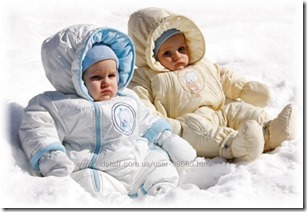 Оба эти слова – и «надеть» и «одеть» – это глаголы. И все это прекрасно знают, учили ещё в начальных классах. И помните — в одном из учебников по русскому языку даже было подробно описано и даже нарисовано, кого именно одевают и что именно надевают. Давайте попробуем освежить те знания в нашей памяти.Глагол  одеть.Этот глагол обозначает действие, которое производится кем-то по отношению к кому-то или к любому неодушевлённому предмету. Для примера стоит привести такие выражения:1. Одеть ребёнка.2. Одеть старика.3. Одеть куклу.4. Одеть девочку.Если внимательно посмотреть на эти предложения, то можно увидеть, что между словом «одеть» и словом, например, «кукла» можно поставить вопрос кого? или что? Давайте приведём ещё несколько примеров.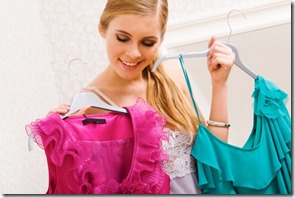 1. Одеть (кого?) братика в чистую одежду.2. Одеть (кого?) девочку в модную шубку.3. Одеть (что?) чучело в старое платье.Есть и ещё один способ того, как определить, какое слово нужно употребить – надеть или одеть. Глагол «одеть» относится к глаголам, которые называются возвратным. То есть его можно употребить с частичкой – ся. Опять же приведём несколько примеров:1. Одеться по сезону.2. Одеваться в модном салоне.3. Одеться только в новое.Глагол  надеть.Глагол «надеть»  в отличие от глагола «одеть» обозначает действие, которое направлено на само себя. Например: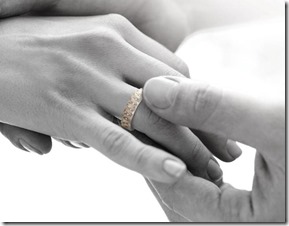 1. Надо надеть новый костюм.2. Надену я что-нибудь потеплее.3. Я надела своё самое красивое платье.Но есть и такие предложения, в которых употребление глагола «одеть» было бы просто нелогичным. Здесь стоит обязательно использовать только глагол «надеть». В пример стоит привести такие предложения:1. Надеть на больного халат.2. Надеть очки на нос.3. Надеть чехол на кресло.4. Надеть шины на колёса.Что общего у всех этих предложений? Да, действительно, здесь используется глагол надеть только по отношению к неодушевлённым предметам (кроме больного). А ещё каждое такое предложение имеет коротенькое слово «на». То есть «надеть на» надеть  на кого-то  что-то  или  надеть на что-то.Есть и ещё одна очень простая подсказка, которая поможет решить, как же правильно писать – надеть или одеть. Итак, запоминаем – надевают что-то на себя или на что-то другое, а вот одевают кого-то и одеваются сами. Пример: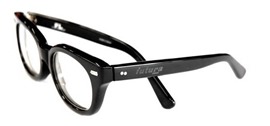 1. Девочка надела мамины серьги и посмотрела в зеркало.2. Мужчина надел наживку на крючок и забросил удочку.3. Девушка торопливо одела братика в новую курточку и подошла с ним к двери.4. Мальчик проснулся и нехотя оделся.Так что же делают с кольцом? Одевают или всё-таки надевают? Теперь вы знаете, в каком случае надо говорить и писать «одеть», а в каком — «надеть».